Periodic Table BasicsIn addition to where they are, you will need to know what the terms mean!Label the eight representative element families on the periodic table.  Label the transition metals on the periodic table and outline them BLUE.Outline the representative elements in RED.Label the section and outline the inner transition metals in YELLOW.Color the Lanthanides PURPLE.Color the Actinides GREEN.Color the Metalloids ORANGE.Draw a Brown line around the metals of the periodic table. Draw a pink line around the nonmetals.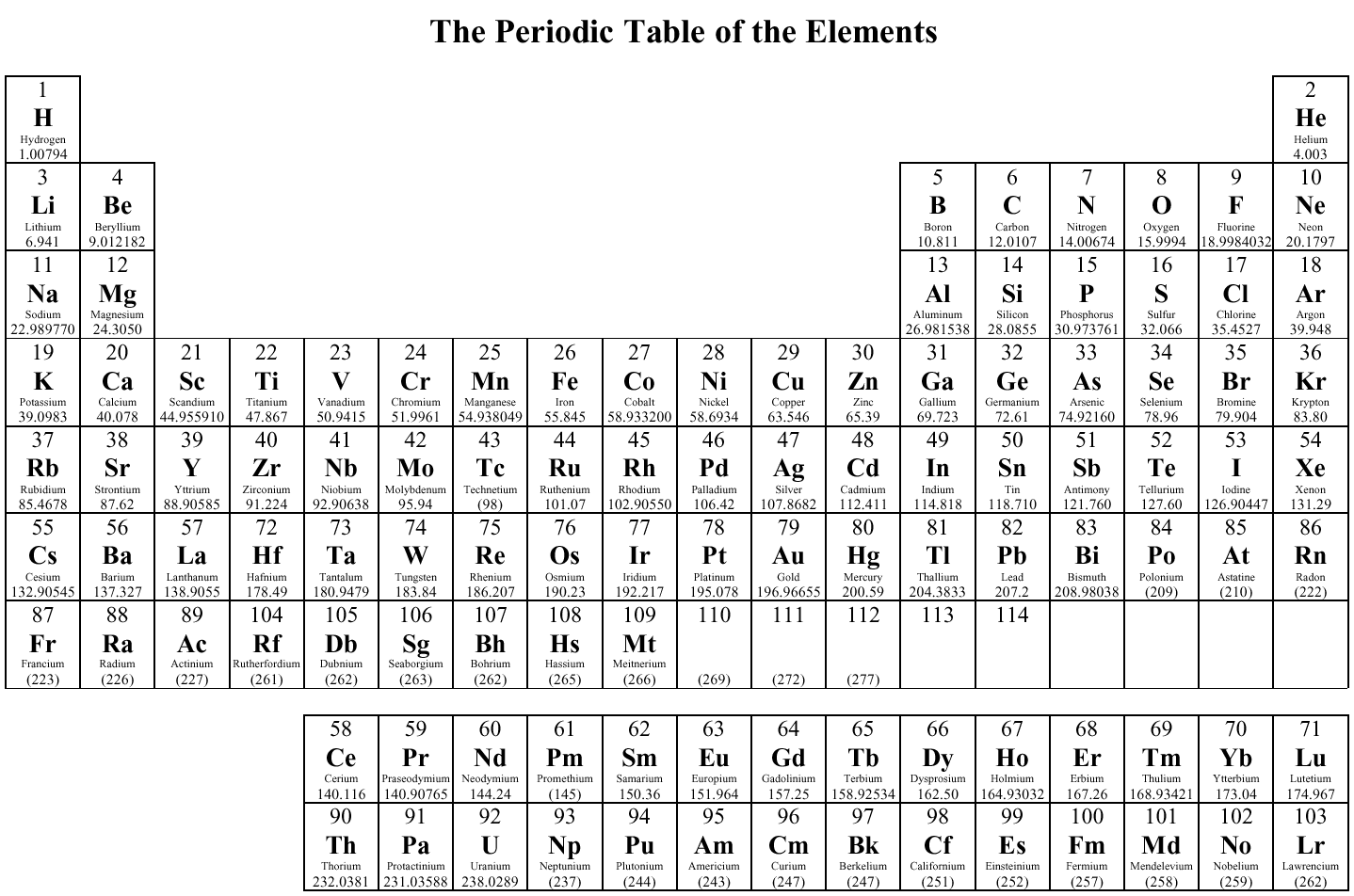 